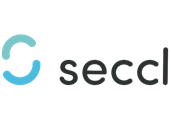 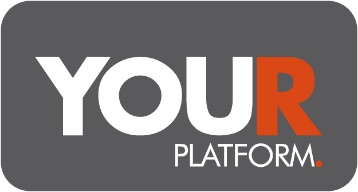 GIA Transfer Form
This form lets you transfer an existing General Investment Account (GIA) into a GIA with YOUR Platform. 

Seccl Custody Limited (SCL) is the custodian in respect of YOUR GIA. 
If you do not already have a YOUR GIA you will need to apply for one before submitting this form.Your detailsGIA Transfer Authority Declaration I declare that: I have read and understood YOUR Platform terms and conditions;I give authority to YOUR Platform and the custodian (SCL) to transfer my GIA;Information provided in this application is correct to the best of my knowledge. I will notify YOUR Platform of any changes to the information provided;I accept that YOUR Platform will not be liable to any losses incurred as a result of any delays in the transfer to my YOUR GIA;I am the beneficial owner of any assets being transferred and will remain so once the asset has moved into YOUR GIA;I accept that YOUR Platform will not be liable to any costs or fees levied by the existing GIA custodian; Transfer InstructionI hereby authorise my existing GIA provider to: Transfer my existing GIA as specified to YOUR Platform;Provide any information necessary to YOUR Platform and SCL to facilitate the transfer;Cancel any direct debits currently in place with immediate effect;Deduct any charges for the transfer as specified within your terms and conditions.I have read and agreed to the declaration above: Transfer Acceptance For the attention of the ceding provider. Please make the payment to the following details: Account Name:            Seccl Custody Account Number:         17190968Sort Code:                   308012Payment Reference:     INVST – <<INSERT ACCOUNT ID>> Please note: we do not accept cheques or postal forms.Please send all correspondence relating the transfer to Questions@YOUR-Platform.co.uk and transfers@seccl.tech.Seccl Technology Limited is a company registered in England and Wales at 20 Manvers St, Bath, BA1 1JW (Number: 10237930). Seccl Custody Limited, a wholly owned subsidiary of Seccl Technology Limited, is registered in England and Wales (Number: 10430958), and authorised and regulated by the Financial Conduct Authority (Firm Reference Number: 793200). Title (if any)<<Insert Details>> Full name<<Insert Details>> National insurance number <<Insert Details>> Date of birth<<Insert Details>> Permanent residential address<<Insert Details>> YOUR Platform GIA account number<<Insert Details>> Current GIA provider<<Insert Details>> Current GIA reference / account number <<Insert Details>> Partial or full transfer?<<Insert Details>> Amount to transfer (if partial)<<Insert Details>> In-specie or cash?<<Insert Details>> Name<<Insert Details>> Date<<Insert Details>> Signature<<Insert Details>> Adviser Name <<Insert Details>> 